REPUBLICA DOMINICANA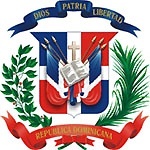 MINISTERIO DE OBRAS PÚBLICAS Y COMUNICACIONES“Año de la Atención Integral  a la Primera Infancia”30 de Noviembre del 2015.-Santo Domingo, Rep. Dom.                                                                                                             Ref: MOPC-CP- 50/2015Adquisición de Herramientas para ser útil. En Dif. Áreas del MOPC.Distinguidos Señores:Cortésmente, les invitamos a participar del proceso de compra de  referencia. A tal efecto, anexamos las Especificaciones Técnicas con el detalle de los requerimientos.Las Ofertas se recibirán del 30/11/2015 al 07/12/2015 en sobre cerrado. Cualquier información adicional comunicarse con el Departamento de Compras y Contrataciones al tel. 809-565-2811 Ext. 2906 o al e-mail compras@mopc.gob.do.Atentamente,LIC. JUAN CARLOS MEJÍA    Sub-Director de Compras